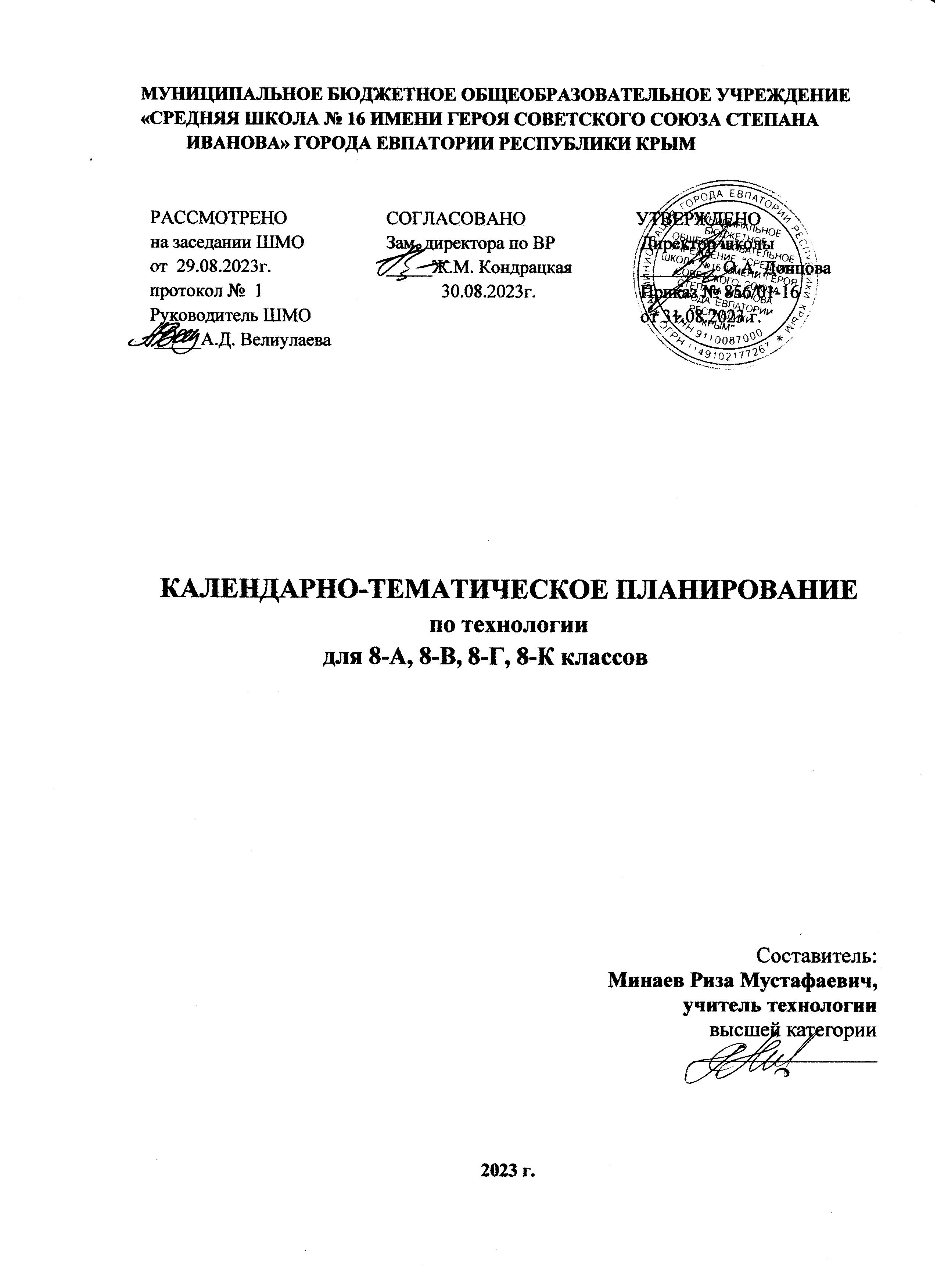 МУНИЦИПАЛЬНОЕ БЮДЖЕТНОЕ ОБЩЕОБРАЗОВАТЕЛЬНОЕ УЧРЕЖДЕНИЕ«СРЕДНЯЯ ШКОЛА № 16 ИМЕНИ ГЕРОЯ СОВЕТСКОГО СОЮЗА СТЕПАНА             ИВАНОВА» ГОРОДА ЕВПАТОРИИ РЕСПУБЛИКИ КРЫМКАЛЕНДАРНО-ТЕМАТИЧЕСКОЕ ПЛАНИРОВАНИЕпо технологии                              для 8-А, 8-В, 8-Г, 8-К классовСоставитель: Минаев Риза Мустафаевич,учитель технологиивысшей категории ____________________ 2023 г.Календарно – тематическое планирование для 8 – А, 8-В, 8-Г классовКалендарно – тематическое планирование для 8 – К классаРАССМОТРЕНО  на заседании ШМОот  29.08.2023г.протокол №  1Руководитель ШМО _____А.Д. ВелиулаеваСОГЛАСОВАНОЗам. директора по ВР_____Ж.М. Кондрацкая            30.08.2023г.	УТВЕРЖДЕНО Директор школы _________О.А. Донцова Приказ № 856/01-16 от 31.08.2023 г.№ п/п урока№ п/п урокаДатаДатаТема урокаВиды практической деятельностипланфактпланфактТема урокаВиды практической деятельностиМодуль «Производство и технологии»Модуль «Производство и технологии»Модуль «Производство и технологии»Модуль «Производство и технологии»Модуль «Производство и технологии»Модуль «Производство и технологии»Модуль «Производство и технологии»101.09Управлениепроизводством итехнологииАналитическая деятельность:– объяснять понятия «управление»,«организация»;– характеризовать основныепринципы управления;– анализировать взаимосвязьуправления и технологии.208.09Производство и еговидыАналитическая деятельность:– объяснять понятия «инновация»,«инновационное предприятие»;– анализировать современныеинновации и их применение напроизводстве, в процессы выпуска иприменения продукции;315.09Рынок труда.Функции рынкатруда.Мир профессийАналитическая деятельность:– изучать понятия «рынок труда»,«трудовые ресурсы»;– анализировать рынок труда региона;– анализировать компетенции,востребованные современнымиработодателями;– изучать требования к современномуработнику;– называть наиболее востребованныепрофессии региона.422.09Рынок труда.Функции рынкатруда.Мир профессийАналитическая деятельность:– изучать понятия «рынок труда»,«трудовые ресурсы»;– анализировать рынок труда региона;– анализировать компетенции,востребованные современнымиработодателями;– изучать требования к современномуработнику;– называть наиболее востребованныепрофессии региона.529.09Рынок труда.Функции рынкатруда.Мир профессийАналитическая деятельность:– изучать понятия «рынок труда»,«трудовые ресурсы»;– анализировать рынок труда региона;– анализировать компетенции,востребованные современнымиработодателями;– изучать требования к современномуработнику;– называть наиболее востребованныепрофессии региона.Итого по модулю  5Итого по модулю  5Итого по модулю  5Итого по модулю  5Итого по модулю  5Модуль «Компьютерная графика. Черчение»Модуль «Компьютерная графика. Черчение»Модуль «Компьютерная графика. Черчение»Модуль «Компьютерная графика. Черчение»Модуль «Компьютерная графика. Черчение»Модуль «Компьютерная графика. Черчение»606.10Технологияпостроениятрехмерных моделейи чертежей в САПР.Создание трехмерноймодели в САПРАналитическая деятельность:– изучать программное обеспечениедля выполнения трехмерных моделей;– анализировать модели и способы ихпостроения.Практическая деятельность:– использовать инструментыпрограммного обеспечениядля создания трехмерных моделей713.10Технологияпостроениятрехмерных моделейи чертежей в САПР.Создание трехмерноймодели в САПРАналитическая деятельность:– изучать программное обеспечениедля выполнения трехмерных моделей;– анализировать модели и способы ихпостроения.Практическая деятельность:– использовать инструментыпрограммного обеспечениядля создания трехмерных моделей820.10Технологияпостроения чертежав САПР на основетрехмерной моделиАналитическая деятельность:– изучать программное обеспечениедля выполнения чертежей на основетрехмерных моделей;– анализировать модели и способы ихпостроения.927.10Технологияпостроения чертежав САПР на основетрехмерной моделиАналитическая деятельность:– изучать программное обеспечениедля выполнения чертежей на основетрехмерных моделей;– анализировать модели и способы ихпостроения.Итого по модулю  4Итого по модулю  4Итого по модулю  4Итого по модулю  4Итого по модулю  4Модуль «3D-моделирование, прототипирование, макетирование»Модуль «3D-моделирование, прототипирование, макетирование»Модуль «3D-моделирование, прототипирование, макетирование»Модуль «3D-моделирование, прототипирование, макетирование»Модуль «3D-моделирование, прототипирование, макетирование»Модуль «3D-моделирование, прототипирование, макетирование»1010.11Прототипирование.3D-моделированиекак технологиясоздания трехмерныхмоделейАналитическая деятельность:– изучать сферы применения3D-прототипирования;– называть и характеризовать видыпрототипов;– изучать этапы процессапрототипирования.1117.111224.11ПрототипированиеАналитическая деятельность:– изучать программное обеспечениедля создания и печати трехмерныхмоделей;– называть этапы процесса объёмнойпечати;– изучить особенностипроектирования 3D-моделей;– называть и характеризоватьфункции инструментов для созданияи печати 3D-моделей.Практическая деятельность:– использовать инструменты программного обеспечениядля создания и печати 3D-моделей;– определять проблему, цель, задачипроекта;– анализировать ресурсы;– определять материалы,инструменты;– выполнять эскиз изделия;– оформлять чертеж1301.12ПрототипированиеАналитическая деятельность:– изучать программное обеспечениедля создания и печати трехмерныхмоделей;– называть этапы процесса объёмнойпечати;– изучить особенностипроектирования 3D-моделей;– называть и характеризоватьфункции инструментов для созданияи печати 3D-моделей.Практическая деятельность:– использовать инструменты программного обеспечениядля создания и печати 3D-моделей;– определять проблему, цель, задачипроекта;– анализировать ресурсы;– определять материалы,инструменты;– выполнять эскиз изделия;– оформлять чертеж1408.12Изготовлениепрототиповс использованиемтехнологическогооборудованияАналитическая деятельность:– изучать терминологию 3D-печати,3D-сканирования;– изучать программное обеспечениедля создания и печати трехмерныхмоделей;– проектировать прототипы реальных объектов с помощью 3D-сканера 1515.12Изготовлениепрототиповс использованиемтехнологическогооборудованияАналитическая деятельность:– изучать терминологию 3D-печати,3D-сканирования;– изучать программное обеспечениедля создания и печати трехмерныхмоделей;– проектировать прототипы реальных объектов с помощью 3D-сканера 1622.12Проектирование иизготовлениепрототипов реальныхобъектов с помощью3D-принтераАналитическая деятельность:– называть и характеризоватьфиламеты, выбирать пластиксоответствующий поставленнойзадаче;– разрабатывать оригинальныеконструкции с использованием3D-моделей, проводить их испытание,1712.01Проектирование иизготовлениепрототипов реальныхобъектов с помощью3D-принтераАналитическая деятельность:– называть и характеризоватьфиламеты, выбирать пластиксоответствующий поставленнойзадаче;– разрабатывать оригинальныеконструкции с использованием3D-моделей, проводить их испытание,1819.01Изготовлениепрототиповс использованиемтехнологическогооборудованияАналитическая деятельность:– оценивать качество изделия/прототипа;– называть профессии, связанныес использованием прототипов;– анализировать результатыпроектной деятельности.Практическая деятельность:– составлять доклад к защитетворческого проекта;– предъявлять проектное изделие;– оформлять паспорт проекта;– защищать творческий проект1926.01Изготовлениепрототиповс использованиемтехнологическогооборудованияАналитическая деятельность:– оценивать качество изделия/прототипа;– называть профессии, связанныес использованием прототипов;– анализировать результатыпроектной деятельности.Практическая деятельность:– составлять доклад к защитетворческого проекта;– предъявлять проектное изделие;– оформлять паспорт проекта;– защищать творческий проект2002.02Изготовлениепрототиповс использованиемтехнологическогооборудованияАналитическая деятельность:– оценивать качество изделия/прототипа;– называть профессии, связанныес использованием прототипов;– анализировать результатыпроектной деятельности.Практическая деятельность:– составлять доклад к защитетворческого проекта;– предъявлять проектное изделие;– оформлять паспорт проекта;– защищать творческий проектИтого по модулю  11Итого по модулю  11Итого по модулю  11Итого по модулю  11Итого по модулю  11Модуль «Робототехника»Модуль «Робототехника»Модуль «Робототехника»Модуль «Робототехника»Модуль «Робототехника»Модуль «Робототехника»2109.02АвтоматизацияпроизводстваАналитическая деятельность:– оценивать влияние современныхтехнологий на развитие социума;– называть основные принципыпромышленной автоматизации;– классифицировать промышленныхроботов.Практическая деятельность:– разрабатывать идеи проектапо робототехнике2216.02АвтоматизацияпроизводстваАналитическая деятельность:– оценивать влияние современныхтехнологий на развитие социума;– называть основные принципыпромышленной автоматизации;– классифицировать промышленныхроботов.Практическая деятельность:– разрабатывать идеи проектапо робототехнике2301.03Беспилотныевоздушные судаАналитическая деятельность:– анализировать перспективыразвития беспилотного авиастроения;– классифицировать БВС;– анализировать конструкции БВС;– анализировать функции исоциальную значимость профессий,связанных с БВС.Практическая деятельность:– управлять беспилотнымустройством с помощью пультауправления или мобильногоприложения2415.03Беспилотныевоздушные судаАналитическая деятельность:– анализировать перспективыразвития беспилотного авиастроения;– классифицировать БВС;– анализировать конструкции БВС;– анализировать функции исоциальную значимость профессий,связанных с БВС.Практическая деятельность:– управлять беспилотнымустройством с помощью пультауправления или мобильногоприложения2529.03ПодводныеробототехническиесистемыАналитическая деятельность:– анализировать перспективыразвития необитаемых подводныхаппаратов;– классифицировать подводныеробототехнические устройства;– анализировать функции исоциальную значимость профессий, связанных с подводнойробототехникой.2605.04ПодводныеробототехническиесистемыАналитическая деятельность:– анализировать перспективыразвития необитаемых подводныхаппаратов;– классифицировать подводныеробототехнические устройства;– анализировать функции исоциальную значимость профессий, связанных с подводнойробототехникой.2712.04Основы проектнойдеятельности.Проектпо робототехникеАналитическая деятельность:– анализировать сферы примененияробототехники;– анализировать методы поиска идейдля проекта; конструкцию, её соответствие поставленным задачам;– анализировать разработаннуюпрограмму, её соответствиепоставленным задачам.– анализировать разработанную2819.04Основы проектнойдеятельности.Проектпо робототехникеАналитическая деятельность:– анализировать сферы примененияробототехники;– анализировать методы поиска идейдля проекта; конструкцию, её соответствие поставленным задачам;– анализировать разработаннуюпрограмму, её соответствиепоставленным задачам.– анализировать разработанную2926.04Основы проектнойдеятельности.Проектпо робототехникеАналитическая деятельность:– анализировать сферы примененияробототехники;– анализировать методы поиска идейдля проекта; конструкцию, её соответствие поставленным задачам;– анализировать разработаннуюпрограмму, её соответствиепоставленным задачам.– анализировать разработанную3017.05Основы проектнойдеятельности.Подготовка проектак защите.Практическая деятельность:– осуществлять самоанализрезультатов проектной деятельности;– защищать робототехническийпроект31Итого по модулю  14Итого по модулю  14Итого по модулю  14Итого по модулю  14Итого по модулю  14ОБЩЕЕ КОЛИЧЕСТВОЧАСОВ ПО ПРОГРАММЕ  34ОБЩЕЕ КОЛИЧЕСТВОЧАСОВ ПО ПРОГРАММЕ  34ОБЩЕЕ КОЛИЧЕСТВОЧАСОВ ПО ПРОГРАММЕ  34ОБЩЕЕ КОЛИЧЕСТВОЧАСОВ ПО ПРОГРАММЕ  34ОБЩЕЕ КОЛИЧЕСТВОЧАСОВ ПО ПРОГРАММЕ  34ОБЩЕЕ КОЛИЧЕСТВОЧАСОВ ПО ПРОГРАММЕ  34№ п/п урока№ п/п урокаДатаДатаТема урокаВиды практической деятельностипланфактпланфактТема урокаВиды практической деятельностиМодуль «Производство и технологии»Модуль «Производство и технологии»Модуль «Производство и технологии»Модуль «Производство и технологии»Модуль «Производство и технологии»Модуль «Производство и технологии»Модуль «Производство и технологии»107.09Управлениепроизводством итехнологииАналитическая деятельность:– объяснять понятия «управление»,«организация»;– характеризовать основныепринципы управления;– анализировать взаимосвязьуправления и технологии.214.09Производство и еговидыАналитическая деятельность:– объяснять понятия «инновация»,«инновационное предприятие»;– анализировать современныеинновации и их применение напроизводстве, в процессы выпуска иприменения продукции;321.09Рынок труда.Функции рынкатруда.Мир профессийАналитическая деятельность:– изучать понятия «рынок труда»,«трудовые ресурсы»;– анализировать рынок труда региона;– анализировать компетенции,востребованные современнымиработодателями;– изучать требования к современномуработнику;– называть наиболее востребованныепрофессии региона.428.09Рынок труда.Функции рынкатруда.Мир профессийАналитическая деятельность:– изучать понятия «рынок труда»,«трудовые ресурсы»;– анализировать рынок труда региона;– анализировать компетенции,востребованные современнымиработодателями;– изучать требования к современномуработнику;– называть наиболее востребованныепрофессии региона.505.10 Рынок труда.Функции рынкатруда.Мир профессийАналитическая деятельность:– изучать понятия «рынок труда»,«трудовые ресурсы»;– анализировать рынок труда региона;– анализировать компетенции,востребованные современнымиработодателями;– изучать требования к современномуработнику;– называть наиболее востребованныепрофессии региона.Итого по модулю  5Итого по модулю  5Итого по модулю  5Итого по модулю  5Итого по модулю  5Модуль «Компьютерная графика. Черчение»Модуль «Компьютерная графика. Черчение»Модуль «Компьютерная графика. Черчение»Модуль «Компьютерная графика. Черчение»Модуль «Компьютерная графика. Черчение»Модуль «Компьютерная графика. Черчение»612.10Технологияпостроениятрехмерных моделейи чертежей в САПР.Создание трехмерноймодели в САПРАналитическая деятельность:– изучать программное обеспечениедля выполнения трехмерных моделей;– анализировать модели и способы ихпостроения.Практическая деятельность:– использовать инструментыпрограммного обеспечениядля создания трехмерных моделей719.10Технологияпостроениятрехмерных моделейи чертежей в САПР.Создание трехмерноймодели в САПРАналитическая деятельность:– изучать программное обеспечениедля выполнения трехмерных моделей;– анализировать модели и способы ихпостроения.Практическая деятельность:– использовать инструментыпрограммного обеспечениядля создания трехмерных моделей826.10Технологияпостроения чертежав САПР на основетрехмерной моделиАналитическая деятельность:– изучать программное обеспечениедля выполнения чертежей на основетрехмерных моделей;– анализировать модели и способы ихпостроения.909.11Технологияпостроения чертежав САПР на основетрехмерной моделиАналитическая деятельность:– изучать программное обеспечениедля выполнения чертежей на основетрехмерных моделей;– анализировать модели и способы ихпостроения.Итого по модулю  4Итого по модулю  4Итого по модулю  4Итого по модулю  4Итого по модулю  4Модуль «3D-моделирование, прототипирование, макетирование»Модуль «3D-моделирование, прототипирование, макетирование»Модуль «3D-моделирование, прототипирование, макетирование»Модуль «3D-моделирование, прототипирование, макетирование»Модуль «3D-моделирование, прототипирование, макетирование»Модуль «3D-моделирование, прототипирование, макетирование»1016.11Прототипирование.3D-моделированиекак технологиясоздания трехмерныхмоделейАналитическая деятельность:– изучать сферы применения3D-прототипирования;– называть и характеризовать видыпрототипов;– изучать этапы процессапрототипирования.1123.111230.11ПрототипированиеАналитическая деятельность:– изучать программное обеспечениедля создания и печати трехмерныхмоделей;– называть этапы процесса объёмнойпечати;– изучить особенностипроектирования 3D-моделей;– называть и характеризоватьфункции инструментов для созданияи печати 3D-моделей.Практическая деятельность:– использовать инструменты программного обеспечениядля создания и печати 3D-моделей;– определять проблему, цель, задачипроекта;– анализировать ресурсы;– определять материалы,инструменты;– выполнять эскиз изделия;– оформлять чертеж1307.12ПрототипированиеАналитическая деятельность:– изучать программное обеспечениедля создания и печати трехмерныхмоделей;– называть этапы процесса объёмнойпечати;– изучить особенностипроектирования 3D-моделей;– называть и характеризоватьфункции инструментов для созданияи печати 3D-моделей.Практическая деятельность:– использовать инструменты программного обеспечениядля создания и печати 3D-моделей;– определять проблему, цель, задачипроекта;– анализировать ресурсы;– определять материалы,инструменты;– выполнять эскиз изделия;– оформлять чертеж1414.12Изготовлениепрототиповс использованиемтехнологическогооборудованияАналитическая деятельность:– изучать терминологию 3D-печати,3D-сканирования;– изучать программное обеспечениедля создания и печати трехмерныхмоделей;– проектировать прототипы реальных объектов с помощью 3D-сканера 1521.12Изготовлениепрототиповс использованиемтехнологическогооборудованияАналитическая деятельность:– изучать терминологию 3D-печати,3D-сканирования;– изучать программное обеспечениедля создания и печати трехмерныхмоделей;– проектировать прототипы реальных объектов с помощью 3D-сканера 1628.12Проектирование иизготовлениепрототипов реальныхобъектов с помощью3D-принтераАналитическая деятельность:– называть и характеризоватьфиламеты, выбирать пластиксоответствующий поставленнойзадаче;– разрабатывать оригинальныеконструкции с использованием3D-моделей, проводить их испытание,1711.01Проектирование иизготовлениепрототипов реальныхобъектов с помощью3D-принтераАналитическая деятельность:– называть и характеризоватьфиламеты, выбирать пластиксоответствующий поставленнойзадаче;– разрабатывать оригинальныеконструкции с использованием3D-моделей, проводить их испытание,1818.01Изготовлениепрототиповс использованиемтехнологическогооборудованияАналитическая деятельность:– оценивать качество изделия/прототипа;– называть профессии, связанныес использованием прототипов;– анализировать результатыпроектной деятельности.Практическая деятельность:– составлять доклад к защитетворческого проекта;– предъявлять проектное изделие;– оформлять паспорт проекта;– защищать творческий проект1925.01Изготовлениепрототиповс использованиемтехнологическогооборудованияАналитическая деятельность:– оценивать качество изделия/прототипа;– называть профессии, связанныес использованием прототипов;– анализировать результатыпроектной деятельности.Практическая деятельность:– составлять доклад к защитетворческого проекта;– предъявлять проектное изделие;– оформлять паспорт проекта;– защищать творческий проект2001.02Изготовлениепрототиповс использованиемтехнологическогооборудованияАналитическая деятельность:– оценивать качество изделия/прототипа;– называть профессии, связанныес использованием прототипов;– анализировать результатыпроектной деятельности.Практическая деятельность:– составлять доклад к защитетворческого проекта;– предъявлять проектное изделие;– оформлять паспорт проекта;– защищать творческий проектИтого по модулю  11Итого по модулю  11Итого по модулю  11Итого по модулю  11Итого по модулю  11Модуль «Робототехника»Модуль «Робототехника»Модуль «Робототехника»Модуль «Робототехника»Модуль «Робототехника»Модуль «Робототехника»2108.02АвтоматизацияпроизводстваАналитическая деятельность:– оценивать влияние современныхтехнологий на развитие социума;– называть основные принципыпромышленной автоматизации;– классифицировать промышленныхроботов.Практическая деятельность:– разрабатывать идеи проектапо робототехнике2215.02АвтоматизацияпроизводстваАналитическая деятельность:– оценивать влияние современныхтехнологий на развитие социума;– называть основные принципыпромышленной автоматизации;– классифицировать промышленныхроботов.Практическая деятельность:– разрабатывать идеи проектапо робототехнике2322.02Беспилотныевоздушные судаАналитическая деятельность:– анализировать перспективыразвития беспилотного авиастроения;– классифицировать БВС;– анализировать конструкции БВС;– анализировать функции исоциальную значимость профессий,связанных с БВС.Практическая деятельность:– управлять беспилотнымустройством с помощью пультауправления или мобильногоприложения2429.02Беспилотныевоздушные судаАналитическая деятельность:– анализировать перспективыразвития беспилотного авиастроения;– классифицировать БВС;– анализировать конструкции БВС;– анализировать функции исоциальную значимость профессий,связанных с БВС.Практическая деятельность:– управлять беспилотнымустройством с помощью пультауправления или мобильногоприложения2507.03ПодводныеробототехническиесистемыАналитическая деятельность:– анализировать перспективыразвития необитаемых подводныхаппаратов;– классифицировать подводныеробототехнические устройства;– анализировать функции исоциальную значимость профессий, связанных с подводнойробототехникой.2614.03ПодводныеробототехническиесистемыАналитическая деятельность:– анализировать перспективыразвития необитаемых подводныхаппаратов;– классифицировать подводныеробототехнические устройства;– анализировать функции исоциальную значимость профессий, связанных с подводнойробототехникой.2728.03Основы проектнойдеятельности.Проектпо робототехникеАналитическая деятельность:– анализировать сферы примененияробототехники;– анализировать методы поиска идейдля проекта; конструкцию, её соответствие поставленным задачам;– анализировать разработаннуюпрограмму, её соответствиепоставленным задачам.– анализировать разработанную2804.04Основы проектнойдеятельности.Проектпо робототехникеАналитическая деятельность:– анализировать сферы примененияробототехники;– анализировать методы поиска идейдля проекта; конструкцию, её соответствие поставленным задачам;– анализировать разработаннуюпрограмму, её соответствиепоставленным задачам.– анализировать разработанную2911.04Основы проектнойдеятельности.Проектпо робототехникеАналитическая деятельность:– анализировать сферы примененияробототехники;– анализировать методы поиска идейдля проекта; конструкцию, её соответствие поставленным задачам;– анализировать разработаннуюпрограмму, её соответствиепоставленным задачам.– анализировать разработанную3018.04Основы проектнойдеятельности.Подготовка проектак защите.Практическая деятельность:– осуществлять самоанализрезультатов проектной деятельности;– защищать робототехническийпроект3125.04Основы проектнойдеятельности.Подготовка проектак защите.Практическая деятельность:– осуществлять самоанализрезультатов проектной деятельности;– защищать робототехническийпроект3216.05Основы проектнойдеятельности.Подготовка проектак защите.Практическая деятельность:– осуществлять самоанализрезультатов проектной деятельности;– защищать робототехническийпроект3334Итого по модулю  14Итого по модулю  14Итого по модулю  14Итого по модулю  14Итого по модулю  14ОБЩЕЕ КОЛИЧЕСТВОЧАСОВ ПО ПРОГРАММЕ  34ОБЩЕЕ КОЛИЧЕСТВОЧАСОВ ПО ПРОГРАММЕ  34ОБЩЕЕ КОЛИЧЕСТВОЧАСОВ ПО ПРОГРАММЕ  34ОБЩЕЕ КОЛИЧЕСТВОЧАСОВ ПО ПРОГРАММЕ  34ОБЩЕЕ КОЛИЧЕСТВОЧАСОВ ПО ПРОГРАММЕ  34ОБЩЕЕ КОЛИЧЕСТВОЧАСОВ ПО ПРОГРАММЕ  34